Р О С С И Й С К А Я   Ф Е Д Е Р А Ц И ЯБ Е Л Г О Р О Д С К А Я    О Б Л А С Т Ь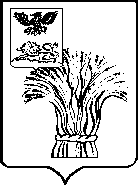 МУНИЦИПАЛЬНЫЙ СОВЕТ МУНИЦИПАЛЬНОГО РАЙОНА«РОВЕНЬСКИЙ РАЙОН»ЧЕТВЁРТОГО СОЗЫВАР Е Ш Е Н И Е                     28 сентября 2023 года                                                                                  № 1/9В соответствии с Федеральным законом от 06 октября 2003 года № 131-ФЗ «Об общих принципах организации местного самоуправления в Российской Федерации», Муниципальный совет Ровеньского района р е ш и л:1. Внести в Устав муниципального района «Ровеньский район» Белгородской области, принятый решением 41 сессии Совета депутатов Ровеньского района Белгородской области от 30 июля 2007 года № 254 (далее - Устав), следующие изменения:1.1. В статье 6 Устава:- второе предложение части 1 исключить;- в абзаце седьмом части 5.1 слова «(rovenkiadm.ru)» заменить словами«(rovenki-r31.gosweb.gosuslugi.ru)».1.2. Статью 7 Устава дополнить частями 1.2 – 1.4 следующего содержания:«1.2. Отдельные полномочия органов местного самоуправления муниципального района по решению вопросов местного значения в сфере теплоснабжения, водоснабжения и водоотведения осуществляются органами исполнительной власти Белгородской области в соответствии с законом Белгородской области от 26.12.2016 № 133 «О перераспределении полномочий между органами местного самоуправления и органами государственной власти Белгородской области в сфере теплоснабжения, водоснабжения                                  и водоотведения».1.3. Отдельные полномочия органов местного самоуправления муниципального района по предоставлению земельных участков, государственная собственность на которые не разграничена осуществляются органами исполнительной власти Белгородской области в соответствии с законом Белгородской области от 22.12.2015 № 37 «О перераспределении полномочий по предоставлению земельных участков, государственная собственность на которые не разграничена, между органами местного самоуправления и органами государственной власти Белгородской области».1.4. Отдельные полномочия органов местного самоуправления муниципального района по решению вопросов местного значения в сфере градостроительной деятельности осуществляются органами исполнительной власти Белгородской области в соответствии с законом Белгородской области от 21.12.2017г. № 223 «О перераспределении отдельных полномочий в сфере градостроительной деятельности между органами местного самоуправления                и органами государственной власти Белгородской области.».1.3. В статье 23 Устава:- дополнить частью 1.2 следующего содержания:«1.2. Полномочия члена Муниципального совета Ровеньского района прекращаются досрочно решением Муниципального совета Ровеньского района в случае его отсутствия без уважительных причин на всех заседаниях Муниципального совета Ровеньского района в течение шести месяцев подряд.»;- в пункте 2 части 3 слова «, аппарате избирательной комиссии Ровеньского района» исключить.1.4. В статье 25 Устава:- второе предложение части 1 исключить;- дополнить частью 1.1 следующего содержания:«1.1. Органы местного самоуправления муниципального района организуют и осуществляют муниципальный контроль за соблюдением требований, установленных муниципальными правовыми актами, принятыми по вопросам местного значения, а в случаях, если соответствующие виды контроля отнесены федеральными законами к полномочиям органов местного самоуправления, также муниципальный контроль за соблюдением требований, установленных федеральными законами, законами Белгородской области.2. Организация и осуществление видов муниципального контроля регулируются Федеральным законом от 31 июля 2020 года № 248-ФЗ «О государственном контроле (надзоре) и муниципальном контроле в Российской Федерации».3. Муниципальный контроль подлежит осуществлению при наличии в границах муниципального района объектов соответствующего вида контроля.4. Органом местного самоуправления уполномоченным на осуществление муниципального контроля является администрация Ровеньского района.».1.4. В наименовании Главы 5 слова «и Избирательная комиссия Ровеньского района» исключить.1.5. Статью 43 Устава признать утратившей силу.2. Принять настоящее решение.3. Изменения, предусмотренные абзацами два и три подпункта 1.3 пункта 1 настоящего решения, распространяются на правоотношения, возникшие с 01.03.2023г.4. Поручить председателю Муниципального совета Ровеньского района Некрасову В.А. осуществлять необходимые действия, связанные с государственной регистрацией настоящего решения в Управлении Министерства юстиции Российской Федерации по Белгородской области в порядке, предусмотренном федеральным законом.5. Опубликовать настоящее решение после его государственной регистрации.Председатель Муниципального совета 	       Ровеньского района                                                            В.А. Некрасов